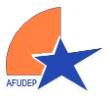 ASOCIACION DE FUNCIONARIOSDE LA DEFENSORIA PENAL PÚBLICASOLICITUD DE INCORPORACIÓN Y AUTORIZACION DE DESCUENTO POR PLANILLASolicito al Directorio Nacional de la Asociación de Funcionarios de la Defensoría Penal Pública, AFUDEP, mi incorporación como asociado a esta organización gremial. Posteriormente, en mi calidad de socio, autorizo con mi firma a que se me descuente mensualmente de mis remuneraciones, el 1% del sueldo base  como cotización a nuestra organización, y del 0,3% del sueldo base como cotización a la ANEF, a partir del presente mes. NOMBRES (Ambos)                        : APELLIDOS (Ambos)                       : RUT                                                    : DEFENSORIA                                    : ANEXO                       	 :                                                       NOMBRE DEL DESCUENTO             : AFUDEP y ANEFA CONTAR DEL MES DE                  :  Atentamente le saluda a UD.___ de _________________ de 2015 

FIRMA FUNCIONARIA(O)IGNACIO RAMÍREZ VILLEGASPRESIDENTE AFUDEPPAOLA CORNEJO SEGOVIASECRETARIA AFUDEP